UNIVERSIDAD NACIONAL“José Faustino Sánchez Carrión”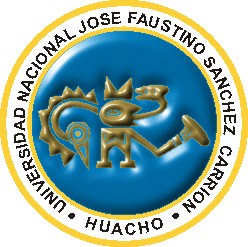 FACULTAD DE INGENIERÍA INDUSTRIAL, SISTEMASE INFORMÁTICAESCUELA PROFESIONAL DE INGENIERÍA INDUSTRIALSÍLABO POR COMPETENCIAS    CURS              :                 LENGUA CASTELLANA  DOCENTE : MG.REYNALDO CHERREPANO MANRIQUEcherryrey_61@hotmail.com2018- I       I.DATOS GENERALES.II. SUMILLA Y DESCRIPCIÓN DEL CURSO.            III.CAPACIDADES AL FINALIZAR EL CURSO.	IV. INDICADORES DE CAPACIDADES AL FINALIZAR EL CURSOV. DESARROLLO DE LAS UNIDADES DIDÁCTICAS:VI. MATERIALES   EDUCATIVOS Y OTROS RECURSOS DIDÁCTICOSMEDIOS ESCRITOS:Libros							  La  RaeSeparatas						  Artículos periodísticosPrácticas						  AntologíaLecturas 						 RevistasMEDIOS VISUALES Y ELECTRONICOS:Proyector multimedia					    VideosPizarra, plumones					   DiapositivasGrabadora						    Mini equipo electrónicoMEDIOS INFORMÁTICOS:Laptops  						    Foros virtualesWi-fi 							    Sitios webInternetVII. EVALUACIÓN.La evaluación será permanente e integral en función de las capacidades e indicadores y se realizará por unidad didáctica y debe responder a la evidencia del conocimiento, evidencia del producto y evidencia del desempeño del estudiante, tal y conforme lo estipula las normas académicas vigentes de nuestra universidad.La evaluación se efectuará para las cuatro Unidades Didácticas, según el Art°127, Inc , b) , del Reglamento académico señalado, comprende:Siendo el promedio final (PF), el promedio simple de los promedios ponderados de cada módulo ( PM1, PM2,PM3.PM4):calculando de la siguiente manera:PF =       PM1 + PM2 + PM3 + PM4 4El carácter cuantitativo vigesimal consiste en que la escala valorativa es de cero ( o ) a veinte ( 20 ) ,para todo proceso de evaluación siendo ( 11 )la  nota aprobatoria mínima ,solo en el  caso de determinación de la nota promocional la fracción de 0,5 o más va a favor de la unidad entera inmediata superior ( Art°130 ).Para los casos en que los estudiantes no hayan cumplido con ninguna o varias evaluaciones parciales se considerara la nota de cero ( 00 ) para los fines de efectuar el promedio correspondiente ( Art° 131 ).No existe rezagados de los exámenes parciales ni del examen sustitutorio, no obstante, si el estudiante le sobreviene una situación de fuerza mayor involuntaria que le impide rendir el examen en la fecha señalada, puede solicitar, oportunamente a la Escuela la autorización para que desarrolle una prueba supletoria y rendirlo dentro de los tres (03) días siguientes del primer o segundo parcial correspondiente, adjuntando pruebas de impedimento (Art° 134).Las solicitudes para acogerse a lo contemplado en el Art° 124 anterior deben ser presentadas a las Dirección de la Escuela Profesional correspondiente, al día siguiente de la fecha del examen respectivo (Art°135).Para los currículos de estudios por competencias no se considera el examen sustitutorio (Art°138).Según Capítulos IX y X del Reglamento Académico, Resolución de Consejo UniversitarioN°0105-2016-CU-UNJFSC de fecha 01 de marzo de 2016:De la asistencia a clases:La asistencia a clases teóricas y prácticas son obligatorias. La acumulación de más de 30% de inasistencias no justificadas, dará lugar a la desaprobación de la asignatura por límite de inasistencia con nota cero ( 00 ) (Art°  121).El estudiante está obligado a justificar su inasistencia en un plazo no mayor de tres (03) días hábiles; ante el Director de la Escuela Profesional, quien derivará el documento al Docente a más tardar en dos (02) días. Opcionalmente el estudiante presentará una copia del expediente de justificación al docente. Bajo Responsabilidad, las solicitudes presentadas con posterioridad se declararán improcedentes (Art°122).La asistencia a las asignaturas es obligatoria en un mínimo de 70%, caso contrario dará lugar a la inhabilitación por no justificar las inasistencias de acuerdo al artículo precedente. Bajo ningún argumento el Director de la Escuela Profesional aceptará justificar inasistencias con solicitudes extemporáneas (Art°123).VIII. BIBLIOGRAFÍA Y REFERENCIAS WEB.UNIDAD DIDÁCTICA I: LA COMUNICACIÓN Y LA LINGÜÍSTICA                    Alonso, Martin. Ciencias del lenguaje y arte del estilo, Madrid. Ed Aguilar.ALVAREZ, Graciela y otros (2000). Introducción a la comunicación, Lima: MantarogAMADO, Alonso y HERNANDEZ, Pedro. Gramática Castellana 2 tomos, B .Aires. CASSANY, Daniel (1998). Cómo enseñar lengua, Barcelona: Paidos.EDICIONES OCEANO S.A.1984.El mundo de la Gramática,Barcelona.España.LACAO, Rosseti, Castellano 3 tomos. Ed .Kapeluz, Buenos Aires.1996.        MARIN, Marta: Lingüística y enseñanza de la lengua, Aique  Grupo Editor, 2da edi-         ción Buenos Aires, 2008.SIFUENTES, Dante (2001). Gramática del español y competencia lingüística, Lima: Centro de Investigación y Estudios para la Enseñanza Superior “José de la Riva Agüero y Osma”.https://ddd.uab.cat/pub/analisi/02112175n38/02112175n38p151.pdfhttp://www.ehuhttp://www.ehu.eus/ojs/index.php/Zer/article/view/17359.eus/ojs/index.php/Zer/article/view/17359http://www.um.es/tonosdigital/znum3/pdfs/peribiblion.pdfUNIDAD DIDÁCTICA II: LOS ORGANIZADORES VISUALES Y LA ORTOGRAFIA.HUERTA, Moisés (2001). Enseñar a aprender significativamente, Lima: San Marcos.ONTORIA, Antonio, GÓMEZ, Juan y MOLINA, Ana (2000). Potenciar la capacidad de aprender y pensar, Madrid: Narcea.MUÑOZ, Jorge (s/f). Estrategias de enseñanza y aprendizaje. Módulo III, Lima: San Marcos.CAJAVILCA, Freddy (2008). Herramientas para el aprendizaje significativo. Compendio de más de cuarenta técnicas cognitivas, Lima: San Marcos.CAPELLA, Jorge y SÁNCHEZ, Guillermo (1999). Aprendizaje y constructivismo, Lima: Instituto de Educación Superior Massey and Vanier.VALLADARES, Otto (1988). Acentuación y tildación, Lima: Mantaro.VÁSQUEZ, Atilio (1988). Manual de ortografía, Lima Científica.REAL ACADEMIA ESPAÑOLA (2005). Diccionario panhispánico de dudas, Bogotá: Santillana.http://edublogki.wikispaces.com/Organizadores+visualeshttp://www.rae.es/recursos/ortografiahttp://www.reglasdeortografia.com/http://roble.pntic.mec.es/msanto1/ortografia/index1.htmhttp://universidad.continental.edu.pe/recursos-aprendizaje/que-son-los-organizadores-visuales/http://roble.pntic.mec.es/msanto1/ortografia/index1.htmUNIDAD DIDÁCTICA III: LA COMPRENSION TEXTUAL Y LAS   TÉCNICAS DE EXPRESIÓN    ORAL.     	  ALONSO ,Jesús (1995) .La evaluación de la comprensión lectora, Buenos Aires       ALVARADO Z, Hernán (2004).Estrategias didácticas para la comprensión lectora, Lima:           Editorial UNMSM.BENITEZ, Manuel (1998).El arte de la declamación,Lima: Editorial San MarcosJANNER, Greville (1992). Cómo hablar en público, Bilbao: Deusto.SÁNCHEZ, M. (2010). Hable en público, Lima: Mirbet S.A.LÉRTORA, Jaime (2007) ¡Habla! Guía para una comunicación exitosa, Lima: Santillana.LÉRTORA, Jaime (s/f) ¡Presenta! Guía para exposiciones efectivas, Lima: Santillana.TUYA, Antonio (s/f). Comunicación oral y liderazgo. El nuevo enfoque latinoamericano en la formación de líderes. (No consigna el resto de datos).CASANELLA, Alfredo (1991). Breve manual de locución, Lima: Causachun.http://cmapspublic.ihmc.us/rid=1188260988281_1907230324_9267/Estrategias%20de%20lectura%20su%20utilizacion%20en%20el%20aula.pdfhttp://tecnicasexpresionoralyescrita.blogspot.com/p/tecnicas-de-expresion-oral.htmlhttps://www.grupoice.com/wps/wcm/connect/f67258004cab8619a013e27bbbe1062c/2.pdf?MOD=AJPEREShttp://www.uchile.cl/cursos/87470/taller-tecnicas-de-expresion-oral-y-corporaUNIDAD DIDÁCTICA IV: LA REDACCIÓN ADMINISTRATIVA Y SECUENCIALBASUALTO, M (2009). Curso de redacción dinámica. México: TrillasCASSANY, Daniel (2008). Taller de textos, España: Paidos Reyes.CASAS, NAVARRO, Moisés (s/f). Redacción General, Lima: San MarcosESPINOZA, Nemesio (s/f). Redacción para la administración pública y privada, Lima: San Marcos.LOPRETE, Carlos (1984). Redacción informativa. Buenos Aires: Plus Ultra.SOTO, Fabio y QUELOPANA, Jaime (1986). Redacción general moderna, Lima: San Marcos.VALLADARES, Otto (1983). Redacción de documentos en la administración pública, Lima: Amaru.HYPERLINK"http://lenguajeadministrativo.com/caracteristicas-y-reglas-en-la-elaboracion-de-un-documento-administrativo/"http://www.inegi.org.mx/inegi/SPC/doc/INTERNET/Redaccion_de_Documentos_Administrativos.pdfhttp://www.usmp.edu.pe/recursoshumanos/pdf/Administrativa_Parte_II.pdfHuacho, abril del 2018Mg. Reynaldo Cherrepano ManriqueDocente de la asignaturaDNU N° 421LÍNEA DE CARRERAESTUDIOS GENERALESCURSOLENGUA CASTELLANACÓDIGO106HORAS03 HORAS:  HT: 01 – HP:  02CICLOI CICLOCAPACIDAD DE LA UNIDAD DIDÁCTICANOMBRE DE LA UNIDA DIDÁCTICASEMANASUNIDAD IConociendo las definiciones y aspectos básicos de la organización del lenguaje, identifica los componentes, formas y funciones del mismo, precisando sus características fundamentalesLA COMUNICACIÓN YLINGÜÍSTICA4UNIDAD IUNIDAD IIAnte exigencias sintéticas de ideas, elabora eficientemente organizadores visuales, teniendo en cuenta las normas ortográficas y basándose en los principios de organización, creatividad y jerarquización de la información presentadaUNIDAD IIAnte exigencias sintéticas de ideas, elabora eficientemente organizadores visuales, teniendo en cuenta las normas ortográficas y basándose en los principios de organización, creatividad y jerarquización de la información presentadaLOS ORGANIZADORES VISUALES Y LA ORTOGRAFÍA4UNIDAD IIUNIDAD IIIPrevio al estudio de la didáctica de la comprensión de textos, aplica con eficiencia estrategias lectoras en los textos que lee e interviene activamente en las actividades oral-discursivas programadas, empleando adecuadamente recursos verbales y no verbales.UNIDAD IIIPrevio al estudio de la didáctica de la comprensión de textos, aplica con eficiencia estrategias lectoras en los textos que lee e interviene activamente en las actividades oral-discursivas programadas, empleando adecuadamente recursos verbales y no verbales.LA COMPRENSION TEXTUAL Y LAS   TÉCNICAS DE EXPRESIÓN    ORAL4UNIDAD IVAnte requerimientos de trámite académico-administrativos, redacta adecuadamente diversos tipos de textos administrativos , secuenciales y otros, haciendo uso de los criterios de claridad, corrección, adecuación y formato-estructura apropiada.LA REDACCIÓN ADMINISTRATIVA ,SECUENCIAL Y OTROS4UNIDAD IVNUMERO                                               INDICADORES DE CAPACIDAD1Describe los elementos y tipos de comunicación según las características planteadas2Contrasta las definiciones de lenguaje, lengua, idioma, según   bibliografía actualizadaa nivel internacional3Identifica las funciones del lenguaje describiendo sus características según las teorías deBühler y otros4Discrimina los niveles de la lengua, sus aplicaciones y parámetros teniendo en cuenta razones geográficas y estratificación  social5Elabora eficientemente organizadores visuales, basándose en los principios de organización, creatividad y jerarquización de la información presentada.6Tilda las palabras que deben llevarla  adecuadamente en base a las reglas de tildación tópica y diacrítica7Utiliza adecuadamente la ortografía puntuosintáctica en textos que produce de acuerdo a los casos establecidos.8Hace uso de la ortografía grafémica según las reglas establecidas9Aplica con eficiencia las estrategias lectoras en los textos que lee, identificando las ideas relevantes en los mismos10Planifica su participación en el seminario, teniendo en cuenta la jerarquización y relevancia de la información expuesta.11Sustenta con argumentos sólidos su participación en un debate12Interviene activamente en las actividades oral- discursivas programadas, empleando  adecuadamente recursos verbales y no verbales13Redacta adecuadamente documentos administrativos, haciendo uso de los criterios de claridad, corrección y  adecuación14Escribe textos expositivos y argumentativos de acuerdo a las pautas establecidas y el estilo APA15Redacta resúmenes teniendo en cuenta sus estrategias de elaboración16Analiza críticamente el contenido de un ensayo incidiendo en los argumentos y punto de vista del autor.UNIDAD DIDACTICA I:               LA COMUNICACIÓN Y LA LINGUISTICANORMASORTOGRÁFICASORTOGRÁFICASCAPACIDAD DE LA UNIDAD DIDÁCTICA I: Conociendo las definiciones y aspectos básicos de la organización del lenguaje, identifica los componentes, formas y  funciones del mismo, precisando sus características fundamentales.CAPACIDAD DE LA UNIDAD DIDÁCTICA I: Conociendo las definiciones y aspectos básicos de la organización del lenguaje, identifica los componentes, formas y  funciones del mismo, precisando sus características fundamentales.CAPACIDAD DE LA UNIDAD DIDÁCTICA I: Conociendo las definiciones y aspectos básicos de la organización del lenguaje, identifica los componentes, formas y  funciones del mismo, precisando sus características fundamentales.CAPACIDAD DE LA UNIDAD DIDÁCTICA I: Conociendo las definiciones y aspectos básicos de la organización del lenguaje, identifica los componentes, formas y  funciones del mismo, precisando sus características fundamentales.CAPACIDAD DE LA UNIDAD DIDÁCTICA I: Conociendo las definiciones y aspectos básicos de la organización del lenguaje, identifica los componentes, formas y  funciones del mismo, precisando sus características fundamentales.CAPACIDAD DE LA UNIDAD DIDÁCTICA I: Conociendo las definiciones y aspectos básicos de la organización del lenguaje, identifica los componentes, formas y  funciones del mismo, precisando sus características fundamentales.CAPACIDAD DE LA UNIDAD DIDÁCTICA I: Conociendo las definiciones y aspectos básicos de la organización del lenguaje, identifica los componentes, formas y  funciones del mismo, precisando sus características fundamentales.CAPACIDAD DE LA UNIDAD DIDÁCTICA I: Conociendo las definiciones y aspectos básicos de la organización del lenguaje, identifica los componentes, formas y  funciones del mismo, precisando sus características fundamentales.UNIDAD DIDACTICA I:               LA COMUNICACIÓN Y LA LINGUISTICANORMASORTOGRÁFICASORTOGRÁFICASSemanaContenidosContenidosContenidosContenidosEstrategia didácticaEstrategia didácticaIndicador de logro de la capacidadUNIDAD DIDACTICA I:               LA COMUNICACIÓN Y LA LINGUISTICANORMASORTOGRÁFICASORTOGRÁFICASSemana            Conceptual         Procedimental         Procedimental        ActitudinalEstrategia didácticaEstrategia didácticaIndicador de logro de la capacidadUNIDAD DIDACTICA I:               LA COMUNICACIÓN Y LA LINGUISTICANORMASORTOGRÁFICASORTOGRÁFICAS1Lectura y comentario del sílabo.La comunicación y la información.Sistemas. Elementos y tiposTexto: PropiedadesIdentifica los  elementos y tipos de comunicaciónIdentifica los  elementos y tipos de comunicaciónEstablece la pertinencia de  los elementos y tipos de comunicaciónDebate sobre los videos en relación a elementos y tipos de comunicación.Debate sobre los videos en relación a elementos y tipos de comunicación.Describe los elementos y tipos de comunicación según las características planteadasUNIDAD DIDACTICA I:               LA COMUNICACIÓN Y LA LINGUISTICANORMASORTOGRÁFICASORTOGRÁFICAS2La lingüística: historia. El lenguaje: orígenes y funciones.Dicotomía del lenguaje, dialectosAudiovisualContrasta las teorías sobre orígenes y las funciones del lenguajeEstablece diferencias y semejanzas entre lenguaje, lengua , habla y dialecto.Contrasta las teorías sobre orígenes y las funciones del lenguajeEstablece diferencias y semejanzas entre lenguaje, lengua , habla y dialecto.Justifica la importancia de los orígenes y funciones del lenguaje en el nivel de usoMuestra interés en el aporte de ideas.Exposición académica respecto a los orígenes, funciones y los planos del lenguaje.Exposición académica respecto a los orígenes, funciones y los planos del lenguaje.Contrasta las definiciones de las funciones y de los planos del lenguaje, según bibliografía actualizada a nivel internacionalUNIDAD DIDACTICA I:               LA COMUNICACIÓN Y LA LINGUISTICANORMASORTOGRÁFICASORTOGRÁFICAS3.Niveles de la lenguaLas relaciones semánticas y la semióticaDeclamaciónElocución  y Debate N° 1 Y 2.Realiza cuadros comparativos respecto a los niveles de la lengua y relaciones semánticasRealiza cuadros comparativos respecto a los niveles de la lengua y relaciones semánticasAprecia los alcances de los niveles de la lengua y las relaciones semánticasMétodo inductivo -deductivoMétodo inductivo -deductivoDiscrimina los niveles de la lengua, sus aplicaciones y parámetros teniendo en cuenta razones geográficas, estratificación social, etc.UNIDAD DIDACTICA I:               LA COMUNICACIÓN Y LA LINGUISTICANORMASORTOGRÁFICASORTOGRÁFICAS4La morfología y la sintaxis en la producción de oracionesElocución y Debate: N°3 y 4Elabora oraciones teniendo en cuenta el análisis  morfológico y sintáctico de las mismas.Elabora oraciones teniendo en cuenta el análisis  morfológico y sintáctico de las mismas.Asume con interés y responsabilidad las actividades programadas en el aula.Analiza la forma yfunciones de las palabrasen las oracionesAnaliza la forma yfunciones de las palabrasen las oracionesElabora sintagmas oracionales teniendo en cuenta el análisis morfológico y sintáctico.UNIDAD DIDACTICA I:               LA COMUNICACIÓN Y LA LINGUISTICANORMASORTOGRÁFICASORTOGRÁFICASEVALUACIÓN DE LA UNIDAD DIDÁCTICAEVALUACIÓN DE LA UNIDAD DIDÁCTICAEVALUACIÓN DE LA UNIDAD DIDÁCTICAEVALUACIÓN DE LA UNIDAD DIDÁCTICAEVALUACIÓN DE LA UNIDAD DIDÁCTICAEVALUACIÓN DE LA UNIDAD DIDÁCTICAEVALUACIÓN DE LA UNIDAD DIDÁCTICAUNIDAD DIDACTICA I:               LA COMUNICACIÓN Y LA LINGUISTICANORMASORTOGRÁFICASORTOGRÁFICASEVIDENCIA DE CONOCIMIENTOSEVIDENCIA DE CONOCIMIENTOSEVIDENCIA DE PRODUCTOEVIDENCIA DE PRODUCTOEVIDENCIA DE PRODUCTOEVIDENCIA DE DESEMPEÑOEVIDENCIA DE DESEMPEÑOUNIDAD DIDACTICA I:               LA COMUNICACIÓN Y LA LINGUISTICANORMASORTOGRÁFICASORTOGRÁFICAS.Evaluación escrita de 20 preguntas para el manejo de los saberes sobre los planteamientos comunicativos y lingüísticos.Evaluación escrita de 20 preguntas para el manejo de los saberes sobre los planteamientos comunicativos y lingüísticosEntrega del desarrollo del primer avance de la comprensión y análisis de breves lecturas leídasEntrega de monografía sobre la realidad lingüística de  los estudiantes del 1er ciclo de  la Facultad de Ing. Industrial, Sistemas e Informática ( Investigación formativa)Entrega del desarrollo del primer avance de la comprensión y análisis de breves lecturas leídasEntrega de monografía sobre la realidad lingüística de  los estudiantes del 1er ciclo de  la Facultad de Ing. Industrial, Sistemas e Informática ( Investigación formativa)Entrega del desarrollo del primer avance de la comprensión y análisis de breves lecturas leídasEntrega de monografía sobre la realidad lingüística de  los estudiantes del 1er ciclo de  la Facultad de Ing. Industrial, Sistemas e Informática ( Investigación formativa)Formula un procedimiento para el mejor estudio de la comunicación, el lenguaje y sus funcionesEficiencia en la aplicación de la normativa gramatical en las oraciones y monografías producidas.Formula un procedimiento para el mejor estudio de la comunicación, el lenguaje y sus funcionesEficiencia en la aplicación de la normativa gramatical en las oraciones y monografías producidas.UNIDAD  DIDÁCTICA  II: LOS ORGANIZADORES VISUALES Y LA ORTOGRAFIACAPACIDAD DE LA UNIDAD DIDÁCTICA II: Ante exigencias expositivas y síntesis de ideas, elabora eficientemente organizadores visuales, teniendo en cuenta la ortografía y basándose en los principios de organización, creatividad y jerarquización de la información presentada.CAPACIDAD DE LA UNIDAD DIDÁCTICA II: Ante exigencias expositivas y síntesis de ideas, elabora eficientemente organizadores visuales, teniendo en cuenta la ortografía y basándose en los principios de organización, creatividad y jerarquización de la información presentada.CAPACIDAD DE LA UNIDAD DIDÁCTICA II: Ante exigencias expositivas y síntesis de ideas, elabora eficientemente organizadores visuales, teniendo en cuenta la ortografía y basándose en los principios de organización, creatividad y jerarquización de la información presentada.CAPACIDAD DE LA UNIDAD DIDÁCTICA II: Ante exigencias expositivas y síntesis de ideas, elabora eficientemente organizadores visuales, teniendo en cuenta la ortografía y basándose en los principios de organización, creatividad y jerarquización de la información presentada.CAPACIDAD DE LA UNIDAD DIDÁCTICA II: Ante exigencias expositivas y síntesis de ideas, elabora eficientemente organizadores visuales, teniendo en cuenta la ortografía y basándose en los principios de organización, creatividad y jerarquización de la información presentada.CAPACIDAD DE LA UNIDAD DIDÁCTICA II: Ante exigencias expositivas y síntesis de ideas, elabora eficientemente organizadores visuales, teniendo en cuenta la ortografía y basándose en los principios de organización, creatividad y jerarquización de la información presentada.CAPACIDAD DE LA UNIDAD DIDÁCTICA II: Ante exigencias expositivas y síntesis de ideas, elabora eficientemente organizadores visuales, teniendo en cuenta la ortografía y basándose en los principios de organización, creatividad y jerarquización de la información presentada.CAPACIDAD DE LA UNIDAD DIDÁCTICA II: Ante exigencias expositivas y síntesis de ideas, elabora eficientemente organizadores visuales, teniendo en cuenta la ortografía y basándose en los principios de organización, creatividad y jerarquización de la información presentada.UNIDAD  DIDÁCTICA  II: LOS ORGANIZADORES VISUALES Y LA ORTOGRAFIASemanaContenidosContenidosContenidosContenidosEstrategia didácticaEstrategia didácticaIndicador de logro de la capacidadUNIDAD  DIDÁCTICA  II: LOS ORGANIZADORES VISUALES Y LA ORTOGRAFIASemana                 ConceptualProcedimentalProcedimentalActitudinalEstrategia didácticaEstrategia didácticaIndicador de logro de la capacidadUNIDAD  DIDÁCTICA  II: LOS ORGANIZADORES VISUALES Y LA ORTOGRAFIA5El mapa conceptual y mentalLectura, redacción y debate N°3 y 4.Elabora eficientemente diversos organizadores visuales (mapa conceptual, mapa mental, cuadro sinóptico y la espina de Ishikawa)Utiliza la ortografía tildativa y puntuosintáctica, según las normas vigentes en los textos dados.Práctica: declamaciones breves..Elabora eficientemente diversos organizadores visuales (mapa conceptual, mapa mental, cuadro sinóptico y la espina de Ishikawa)Utiliza la ortografía tildativa y puntuosintáctica, según las normas vigentes en los textos dados.Práctica: declamaciones breves.Trabaja en equipo en la elaboración de organizadores visuales, aportando ideas originales y respetando las opiniones de los demás.Justifica el adecuado uso de la ortografía tildativa, puntuosint áctica.Disfruta declamandoTrabajo colaborativo.Organización.Exposiciones.Práctica individual en relación al uso de la ortografia tildativa, puntuosintáctica.Audición de poemas.Trabajo colaborativo.Organización.Exposiciones.Práctica individual en relación al uso de la ortografia tildativa, puntuosintáctica.Audición de poemas.Elabora eficientemente organizadores visuales, basándose en los principios de organización, creatividad y jerarquización de la información presentada.Tilda las palabras que debenllevarla adecuadamente enbase a las reglas de tildacióntópica y diacrítica.Utiliza adecuadamente laOrtografía tildativa y puntuosintáctica entextos que produce imposta voz  para sus declamaciones con recursos expresivos.UNIDAD  DIDÁCTICA  II: LOS ORGANIZADORES VISUALES Y LA ORTOGRAFIA6El cuadro sinóptico y la espinade Ishikawa. OtrosAudiovisualLectura, redacción y debate N° 5 y 6.Elabora eficientemente diversos organizadores visuales (mapa conceptual, mapa mental, cuadro sinóptico y la espina de Ishikawa)Utiliza la ortografía tildativa y puntuosintáctica, según las normas vigentes en los textos dados.Práctica: declamaciones breves..Elabora eficientemente diversos organizadores visuales (mapa conceptual, mapa mental, cuadro sinóptico y la espina de Ishikawa)Utiliza la ortografía tildativa y puntuosintáctica, según las normas vigentes en los textos dados.Práctica: declamaciones breves.Trabaja en equipo en la elaboración de organizadores visuales, aportando ideas originales y respetando las opiniones de los demás.Justifica el adecuado uso de la ortografía tildativa, puntuosint áctica.Disfruta declamandoTrabajo colaborativo.Organización.Exposiciones.Práctica individual en relación al uso de la ortografia tildativa, puntuosintáctica.Audición de poemas.Trabajo colaborativo.Organización.Exposiciones.Práctica individual en relación al uso de la ortografia tildativa, puntuosintáctica.Audición de poemas.Elabora eficientemente organizadores visuales, basándose en los principios de organización, creatividad y jerarquización de la información presentada.Tilda las palabras que debenllevarla adecuadamente enbase a las reglas de tildacióntópica y diacrítica.Utiliza adecuadamente laOrtografía tildativa y puntuosintáctica entextos que produce imposta voz  para sus declamaciones con recursos expresivos.UNIDAD  DIDÁCTICA  II: LOS ORGANIZADORES VISUALES Y LA ORTOGRAFIA7Ortografía   tildativa y puntuosintáctica Lectura expresiva :Declamación.Elabora eficientemente diversos organizadores visuales (mapa conceptual, mapa mental, cuadro sinóptico y la espina de Ishikawa)Utiliza la ortografía tildativa y puntuosintáctica, según las normas vigentes en los textos dados.Práctica: declamaciones breves..Elabora eficientemente diversos organizadores visuales (mapa conceptual, mapa mental, cuadro sinóptico y la espina de Ishikawa)Utiliza la ortografía tildativa y puntuosintáctica, según las normas vigentes en los textos dados.Práctica: declamaciones breves.Trabaja en equipo en la elaboración de organizadores visuales, aportando ideas originales y respetando las opiniones de los demás.Justifica el adecuado uso de la ortografía tildativa, puntuosint áctica.Disfruta declamandoTrabajo colaborativo.Organización.Exposiciones.Práctica individual en relación al uso de la ortografia tildativa, puntuosintáctica.Audición de poemas.Trabajo colaborativo.Organización.Exposiciones.Práctica individual en relación al uso de la ortografia tildativa, puntuosintáctica.Audición de poemas.Elabora eficientemente organizadores visuales, basándose en los principios de organización, creatividad y jerarquización de la información presentada.Tilda las palabras que debenllevarla adecuadamente enbase a las reglas de tildacióntópica y diacrítica.Utiliza adecuadamente laOrtografía tildativa y puntuosintáctica entextos que produce imposta voz  para sus declamaciones con recursos expresivos.UNIDAD  DIDÁCTICA  II: LOS ORGANIZADORES VISUALES Y LA ORTOGRAFIA8PRIMER EXAMEN PARCIAL. Presentación de carpetas, arte , control  de lecturas, monografías, exposiciones y debatesPRIMER EXAMEN PARCIAL. Presentación de carpetas, arte , control  de lecturas, monografías, exposiciones y debatesPRIMER EXAMEN PARCIAL. Presentación de carpetas, arte , control  de lecturas, monografías, exposiciones y debatesPRIMER EXAMEN PARCIAL. Presentación de carpetas, arte , control  de lecturas, monografías, exposiciones y debatesPRIMER EXAMEN PARCIAL. Presentación de carpetas, arte , control  de lecturas, monografías, exposiciones y debatesPRIMER EXAMEN PARCIAL. Presentación de carpetas, arte , control  de lecturas, monografías, exposiciones y debatesPRIMER EXAMEN PARCIAL. Presentación de carpetas, arte , control  de lecturas, monografías, exposiciones y debatesUNIDAD  DIDÁCTICA  II: LOS ORGANIZADORES VISUALES Y LA ORTOGRAFIAEVALUACIÓN DE LA UNIDAD DIDÁCTICAEVALUACIÓN DE LA UNIDAD DIDÁCTICAEVALUACIÓN DE LA UNIDAD DIDÁCTICAEVALUACIÓN DE LA UNIDAD DIDÁCTICAEVALUACIÓN DE LA UNIDAD DIDÁCTICAEVALUACIÓN DE LA UNIDAD DIDÁCTICAUNIDAD  DIDÁCTICA  II: LOS ORGANIZADORES VISUALES Y LA ORTOGRAFIAEVIDENCIA DE CONOCIMIENTOSEVIDENCIA DE CONOCIMIENTOSEVIDENCIA DE PRODUCTOEVIDENCIA DE PRODUCTOEVIDENCIA DE PRODUCTOEVIDENCIA DE DESEMPEÑOUNIDAD  DIDÁCTICA  II: LOS ORGANIZADORES VISUALES Y LA ORTOGRAFIAIdentificación de las características y componentes básicos de los organizadores visuales estudiados.Dominio teórico de las normas ortográficas vigentes.Identificación de las características y componentes básicos de los organizadores visuales estudiados.Dominio teórico de las normas ortográficas vigentes.Organizadores visuales diversos (mapas conceptuales, mapas mentales, cuadros sinópticos y la espina de Ishikawa)Entrega de prácticas ortográficas desarrolladasDeclaman poemas breves contextuales con recursos expresivos.Organizadores visuales diversos (mapas conceptuales, mapas mentales, cuadros sinópticos y la espina de Ishikawa)Entrega de prácticas ortográficas desarrolladasDeclaman poemas breves contextuales con recursos expresivos.Organizadores visuales diversos (mapas conceptuales, mapas mentales, cuadros sinópticos y la espina de Ishikawa)Entrega de prácticas ortográficas desarrolladasDeclaman poemas breves contextuales con recursos expresivos.Aplicación de los principios de organización, creatividad y jerarquización en la elaboración de organizadores visuales.Eficiencia en la aplicación de las reglas ortográficas en textos producidos.Aplicación de los principios de organización, creatividad y jerarquización en la elaboración de organizadores visuales.Eficiencia en la aplicación de las reglas ortográficas en textos producidos.UNIDAD  DIDÁCTICA III: LA  COMP. LECTORA Y LAS TÉCNICAS DE EXPRESIÓN                                            ORALCAPACIDAD DE LA UNIDAD DIDÁCTICA III: Previo al estudio de la didáctica de la comprensión de textos, aplica con eficiencia estrategias lectoras en los textos que lee e interviene activamente en las actividades oral-discursivas, empleando adecuadamente recursos verbales y no verbales.CAPACIDAD DE LA UNIDAD DIDÁCTICA III: Previo al estudio de la didáctica de la comprensión de textos, aplica con eficiencia estrategias lectoras en los textos que lee e interviene activamente en las actividades oral-discursivas, empleando adecuadamente recursos verbales y no verbales.CAPACIDAD DE LA UNIDAD DIDÁCTICA III: Previo al estudio de la didáctica de la comprensión de textos, aplica con eficiencia estrategias lectoras en los textos que lee e interviene activamente en las actividades oral-discursivas, empleando adecuadamente recursos verbales y no verbales.CAPACIDAD DE LA UNIDAD DIDÁCTICA III: Previo al estudio de la didáctica de la comprensión de textos, aplica con eficiencia estrategias lectoras en los textos que lee e interviene activamente en las actividades oral-discursivas, empleando adecuadamente recursos verbales y no verbales.CAPACIDAD DE LA UNIDAD DIDÁCTICA III: Previo al estudio de la didáctica de la comprensión de textos, aplica con eficiencia estrategias lectoras en los textos que lee e interviene activamente en las actividades oral-discursivas, empleando adecuadamente recursos verbales y no verbales.CAPACIDAD DE LA UNIDAD DIDÁCTICA III: Previo al estudio de la didáctica de la comprensión de textos, aplica con eficiencia estrategias lectoras en los textos que lee e interviene activamente en las actividades oral-discursivas, empleando adecuadamente recursos verbales y no verbales.CAPACIDAD DE LA UNIDAD DIDÁCTICA III: Previo al estudio de la didáctica de la comprensión de textos, aplica con eficiencia estrategias lectoras en los textos que lee e interviene activamente en las actividades oral-discursivas, empleando adecuadamente recursos verbales y no verbales.CAPACIDAD DE LA UNIDAD DIDÁCTICA III: Previo al estudio de la didáctica de la comprensión de textos, aplica con eficiencia estrategias lectoras en los textos que lee e interviene activamente en las actividades oral-discursivas, empleando adecuadamente recursos verbales y no verbales.UNIDAD  DIDÁCTICA III: LA  COMP. LECTORA Y LAS TÉCNICAS DE EXPRESIÓN                                            ORALSemanaContenidosContenidosContenidosContenidosEstrategia didácticaEstrategia didácticaIndicadores de logro de la capacidadUNIDAD  DIDÁCTICA III: LA  COMP. LECTORA Y LAS TÉCNICAS DE EXPRESIÓN                                            ORALSemanaConceptualProcedimentalProcedimentalActitudinalEstrategia didácticaEstrategia didácticaIndicadores de logro de la capacidadUNIDAD  DIDÁCTICA III: LA  COMP. LECTORA Y LAS TÉCNICAS DE EXPRESIÓN                                            ORAL9La comprensión lectoraNiveles y estrategiasAudiovisual.Analiza los diversos niveles lectores y aplica estrategias de lectura.Analiza los diversos niveles lectores y aplica estrategias de lecturaValora la importancia de las estrategias lectoras..Análisis y síntesis..Análisis y síntesis.Aplica con eficiencia las estrategias lectoras en los textos que lee, identificando las ideasrelevantes en los mismos.UNIDAD  DIDÁCTICA III: LA  COMP. LECTORA Y LAS TÉCNICAS DE EXPRESIÓN                                            ORAL10Recursos lingüísticos y  paralingüísticos.Recursos prosódicos  y  proxémicos.Elocución y defensa  N°1-2.Utiliza recursos lingüísticos, paralingüísticos, prosódicos  y proxémicos..Utiliza recursos lingüísticos, paralingüísticos, prosódicos  y proxémicos...Asume con responsabilidad el uso de los recursos verbales y no verbales en expresiones orales.Declamación teatralizada como motivaciónDeclamación teatralizada como motivaciónUsa recursos verbales y noverbales en sus expresiones orales.siguiendo las indicaciones del docente.UNIDAD  DIDÁCTICA III: LA  COMP. LECTORA Y LAS TÉCNICAS DE EXPRESIÓN                                            ORAL11El discurso y el seminario: características.Planificación y estructura.Estrategias y recursosElocución y defensa N°3-4AudiovisualProduce discursos oralesEmplea la información recopilada.Produce discursos oralesEmplea la información recopilada.Disfruta expresando un discursoMuestra interés y seriedad investigativos para obtener la información requerida.Audición de undiscurso.Exposición  académica del seminario con roles de  preguntas.Audición de undiscurso.Exposición  académica del seminario con roles de  preguntas.Pronuncia un discurso con entonación, vocalización y ritmo.Planifica su participación en el seminario, teniendo en cuenta la jerarquización y relevancia de la información expuesta.UNIDAD  DIDÁCTICA III: LA  COMP. LECTORA Y LAS TÉCNICAS DE EXPRESIÓN                                            ORAL12El debate: características.Planificación y estructura..Elocución y defensa N° 5-6ArgumentacoherentementeArgumentacoherentementeDebate respetando las normas de participación y los argumentos diferentes a los suyos.Observación de un video (debate político).Observación de un video (debate político).Sustenta con argumentos sólidos su participación en el debate.UNIDAD  DIDÁCTICA III: LA  COMP. LECTORA Y LAS TÉCNICAS DE EXPRESIÓN                                            ORALEVALUACIÓN DE LA UNIDAD DIDÁCTICAEVALUACIÓN DE LA UNIDAD DIDÁCTICAEVALUACIÓN DE LA UNIDAD DIDÁCTICAEVALUACIÓN DE LA UNIDAD DIDÁCTICAEVALUACIÓN DE LA UNIDAD DIDÁCTICAEVALUACIÓN DE LA UNIDAD DIDÁCTICAUNIDAD  DIDÁCTICA III: LA  COMP. LECTORA Y LAS TÉCNICAS DE EXPRESIÓN                                            ORALEVIDENCIA DE CONOCIMIENTOSEVIDENCIA DE CONOCIMIENTOSEVIDENCIA DE PRODUCTOEVIDENCIA DE PRODUCTOEVIDENCIA DE PRODUCTOEVIDENCIA DE DESEMPEÑOUNIDAD  DIDÁCTICA III: LA  COMP. LECTORA Y LAS TÉCNICAS DE EXPRESIÓN                                            ORALDefinición básica de los niveles y    estrategias lectoras Evaluación escrita de la unidad didácticaDefinición básica de los niveles y    estrategias lectoras Evaluación escrita de la unidad didácticaEntrega de informes y conclusiones respecto a los    niveles, estrategias lectoras, comprensión y    producción de textosEntrega de una monografía de la importancia del uso de las técnicas orales en sus manifestaciones discursivas (Invest. Formativa )Entrega de informes y conclusiones respecto a los    niveles, estrategias lectoras, comprensión y    producción de textosEntrega de una monografía de la importancia del uso de las técnicas orales en sus manifestaciones discursivas (Invest. Formativa )Entrega de informes y conclusiones respecto a los    niveles, estrategias lectoras, comprensión y    producción de textosEntrega de una monografía de la importancia del uso de las técnicas orales en sus manifestaciones discursivas (Invest. Formativa )Uso eficiente de las diversas estrategias lectoras (subrayado, sumillado ,etc )Dominio de las técnicas de expresión oralen sus diferentes manifestaciones discursivas.Uso eficiente de las diversas estrategias lectoras (subrayado, sumillado ,etc )Dominio de las técnicas de expresión oralen sus diferentes manifestaciones discursivas.UNIDAD  DIDÁCTICA IV: LA REDACCIÓN ADMINISTRATIVA Y SECUENCIALCAPACIDAD DE LA UNIDAD DIDÁCTICA IV: Ante requerimientos de trámite académico-administrativos, redacta adecuadamente diversos tipos de documentos y textos secuenciales, haciendo uso de los criterios de claridad, corrección, adecuación y formato-estructura apropiado.CAPACIDAD DE LA UNIDAD DIDÁCTICA IV: Ante requerimientos de trámite académico-administrativos, redacta adecuadamente diversos tipos de documentos y textos secuenciales, haciendo uso de los criterios de claridad, corrección, adecuación y formato-estructura apropiado.CAPACIDAD DE LA UNIDAD DIDÁCTICA IV: Ante requerimientos de trámite académico-administrativos, redacta adecuadamente diversos tipos de documentos y textos secuenciales, haciendo uso de los criterios de claridad, corrección, adecuación y formato-estructura apropiado.CAPACIDAD DE LA UNIDAD DIDÁCTICA IV: Ante requerimientos de trámite académico-administrativos, redacta adecuadamente diversos tipos de documentos y textos secuenciales, haciendo uso de los criterios de claridad, corrección, adecuación y formato-estructura apropiado.CAPACIDAD DE LA UNIDAD DIDÁCTICA IV: Ante requerimientos de trámite académico-administrativos, redacta adecuadamente diversos tipos de documentos y textos secuenciales, haciendo uso de los criterios de claridad, corrección, adecuación y formato-estructura apropiado.CAPACIDAD DE LA UNIDAD DIDÁCTICA IV: Ante requerimientos de trámite académico-administrativos, redacta adecuadamente diversos tipos de documentos y textos secuenciales, haciendo uso de los criterios de claridad, corrección, adecuación y formato-estructura apropiado.CAPACIDAD DE LA UNIDAD DIDÁCTICA IV: Ante requerimientos de trámite académico-administrativos, redacta adecuadamente diversos tipos de documentos y textos secuenciales, haciendo uso de los criterios de claridad, corrección, adecuación y formato-estructura apropiado.CAPACIDAD DE LA UNIDAD DIDÁCTICA IV: Ante requerimientos de trámite académico-administrativos, redacta adecuadamente diversos tipos de documentos y textos secuenciales, haciendo uso de los criterios de claridad, corrección, adecuación y formato-estructura apropiado.UNIDAD  DIDÁCTICA IV: LA REDACCIÓN ADMINISTRATIVA Y SECUENCIALSemanaContenidosContenidosContenidosContenidosEstrategia didácticaEstrategia didácticaIndicador de logro de la capacidadUNIDAD  DIDÁCTICA IV: LA REDACCIÓN ADMINISTRATIVA Y SECUENCIALSemanaConceptualProcedimentalProcedimentalActitudinalEstrategia didácticaEstrategia didácticaIndicador de logro de la capacidadUNIDAD  DIDÁCTICA IV: LA REDACCIÓN ADMINISTRATIVA Y SECUENCIAL13La solicitud.El memorando.Exposición defensa N° 7-8Redacta eficientemente textos secuenciales académicos y  diversos tipos de documentos administrativos; solicitud, memorando, oficio   y constancia.Redacta eficientemente textos secuenciales académicos y  diversos tipos de documentos administrativos; solicitud, memorando, oficio   y constancia.Realiza las diversas actividades programadas con interés y responsabilidad.Participa activamente mediante preguntas y opiniones sobre los diversos temas tratados.Lluvia de ideasExposición didácticaAnálisis-síntesisEstudio de casosLluvia de ideasExposición didácticaAnálisis-síntesisEstudio de casosRedacta adecuadamente textos secuenciales, académicos y diversos tipos de documentos administrativos , haciendo uso de los criterios de claridad, corrección, adecuación y formato apropiado.UNIDAD  DIDÁCTICA IV: LA REDACCIÓN ADMINISTRATIVA Y SECUENCIAL14El oficio. El currículum vitae, otrosExposición  y defensa  N° 9 -10Redacta eficientemente textos secuenciales académicos y  diversos tipos de documentos administrativos; solicitud, memorando, oficio   y constancia.Redacta eficientemente textos secuenciales académicos y  diversos tipos de documentos administrativos; solicitud, memorando, oficio   y constancia.Realiza las diversas actividades programadas con interés y responsabilidad.Participa activamente mediante preguntas y opiniones sobre los diversos temas tratados.Lluvia de ideasExposición didácticaAnálisis-síntesisEstudio de casosLluvia de ideasExposición didácticaAnálisis-síntesisEstudio de casosRedacta adecuadamente textos secuenciales, académicos y diversos tipos de documentos administrativos , haciendo uso de los criterios de claridad, corrección, adecuación y formato apropiado.UNIDAD  DIDÁCTICA IV: LA REDACCIÓN ADMINISTRATIVA Y SECUENCIAL15Textos secuenciales y académicos: la monografía, .Otros.Redacta eficientemente textos secuenciales académicos y  diversos tipos de documentos administrativos; solicitud, memorando, oficio   y constancia.Redacta eficientemente textos secuenciales académicos y  diversos tipos de documentos administrativos; solicitud, memorando, oficio   y constancia.Realiza las diversas actividades programadas con interés y responsabilidad.Participa activamente mediante preguntas y opiniones sobre los diversos temas tratados.Lluvia de ideasExposición didácticaAnálisis-síntesisEstudio de casosLluvia de ideasExposición didácticaAnálisis-síntesisEstudio de casosRedacta adecuadamente textos secuenciales, académicos y diversos tipos de documentos administrativos , haciendo uso de los criterios de claridad, corrección, adecuación y formato apropiado.UNIDAD  DIDÁCTICA IV: LA REDACCIÓN ADMINISTRATIVA Y SECUENCIAL16Control de textos leídos, monografías y redacción, sustentaciones y defensa de trabajos investigados.,Control de textos leídos, monografías y redacción, sustentaciones y defensa de trabajos investigados.,Control de textos leídos, monografías y redacción, sustentaciones y defensa de trabajos investigados.,Control de textos leídos, monografías y redacción, sustentaciones y defensa de trabajos investigados.,Control de textos leídos, monografías y redacción, sustentaciones y defensa de trabajos investigados.,Control de textos leídos, monografías y redacción, sustentaciones y defensa de trabajos investigados.,Control de textos leídos, monografías y redacción, sustentaciones y defensa de trabajos investigados.,UNIDAD  DIDÁCTICA IV: LA REDACCIÓN ADMINISTRATIVA Y SECUENCIAL17SEGUNDO EXAMEN PARCIALSEGUNDO EXAMEN PARCIALSEGUNDO EXAMEN PARCIALSEGUNDO EXAMEN PARCIALSEGUNDO EXAMEN PARCIALSEGUNDO EXAMEN PARCIALSEGUNDO EXAMEN PARCIALUNIDAD  DIDÁCTICA IV: LA REDACCIÓN ADMINISTRATIVA Y SECUENCIAL                                                               EVALUACIÓN DE LA UNIDAD DIDÁCTICA                                                               EVALUACIÓN DE LA UNIDAD DIDÁCTICA                                                               EVALUACIÓN DE LA UNIDAD DIDÁCTICA                                                               EVALUACIÓN DE LA UNIDAD DIDÁCTICA                                                               EVALUACIÓN DE LA UNIDAD DIDÁCTICA                                                               EVALUACIÓN DE LA UNIDAD DIDÁCTICAUNIDAD  DIDÁCTICA IV: LA REDACCIÓN ADMINISTRATIVA Y SECUENCIALEVIDENCIA DE CONOCIMIENTOSEVIDENCIA DE CONOCIMIENTOS            EVIDENCIA DE PRODUCTO            EVIDENCIA DE PRODUCTO            EVIDENCIA DE PRODUCTOEVIDENCIA DE DESEMPEÑOUNIDAD  DIDÁCTICA IV: LA REDACCIÓN ADMINISTRATIVA Y SECUENCIALDescripción de las características e identificación de la estructura de textos secuenciales y documentos estudiados.Descripción de las características e identificación de la estructura de textos secuenciales y documentos estudiados.Textos de redacción secuencial, y administrativa; solicitud, memorando, oficio, ,el acta y otros.Elaboración y sustentación de un trabajo de campo y/o monografía (Invest.formativa )Textos de redacción secuencial, y administrativa; solicitud, memorando, oficio, ,el acta y otros.Elaboración y sustentación de un trabajo de campo y/o monografía (Invest.formativa )Textos de redacción secuencial, y administrativa; solicitud, memorando, oficio, ,el acta y otros.Elaboración y sustentación de un trabajo de campo y/o monografía (Invest.formativa )Aplicación de principios de claridad, corrección, adecuación y formato apropiado en la elaboración de los textos  secuenciales,    y documentos administrativos.Aplicación de principios de claridad, corrección, adecuación y formato apropiado en la elaboración de los textos  secuenciales,    y documentos administrativos.UNIDAD DIDACTICAEVIDENCIA DE CONOCIMIENTOSEVIDENCIA DE PRODUCTOEVIDENCIA DE DESEMPEÑOI.Evaluación escrita de 20 preguntas para el manejo de los saberes sobre los planteamientos comunicativos y lingüísticosEntrega del desarrollo del primer avance de la comprension y análisis de breves lecturas leídas.Entrega de monografía sobre la realidad  lingüística de los estudiantes de la Fde C.E..Formula un procedimiento para el mejor estudio de la comunicación, el lenguaje y sus funciones.Eficiencia en la aplicación de la normativa gramatical en las oraciones producidas.IIIdentificación de las características y componentes básicos de los organizadores visuales estudiados.Dominio teórico de las normas ortográficas vigentes.Organizadores visuales diversos (mapas conceptuales, mapas mentales, cuadros sinópticos y la espina de Ishikawa)Entrega de prácticas ortográficas desarrolladas.Aplicación de los principios de organización, creatividad y jerarquización en la elaboración de organizadores visuales.Eficiencia en la aplicación de las reglas ortográficas en textos producidos.IIIDefinición básica de los niveles y   estrategias lectorasEvaluación escrita de la unidad didácticaEntrega de informes y conclusiones respecto a los niveles, estrategias lectoras, comprensión y producción de textosTextos orales diversos como resultado de técnicas grupales distintas.Uso eficiente de las diversas estrategias lectoras (subrayado, sumillado ,etc )Dominio de las técnicas de expresión oral en sus diferentes manifestaciones discursivas.IVDescripción de las características e identificación de la estructura de los textos secuenciales y documentos estudiados.Textos de redacción secuencial y administrativa (solicitud, memorando, oficio, , el acta y otros).Aplicación de principios de claridad, corrección, adecuación y formato apropiado en la elaboración de los textos  secuenciales y documentos administrativos.       VariablePonderacionesPonderacionesUnidades didácticas-Módulos       VariableP1P2Unidades didácticas-MódulosEvaluación del conocimiento30%20%El ciclo académico comprende 4 módulosEvaluación del producto35%40%El ciclo académico comprende 4 módulosEvaluación del desempeño35%40%El ciclo académico comprende 4 módulos